IEEE P802.21.1
Media Independent ServicesComment and Proposed Remedy on Radio Resource Management of IEEE P802.21.1/D04 Draft1. Modifications of Figure 26 (in page 118) for radio resource managementPlease change “Report of stataus or resource allocation of PoS(PoA)-A’s link layer” into “Report of stataus or resource allocation of PoS(PoA)-B’s link layer.”Please change two arrows that locate between MN-A and PoS(PoA)-A into an arrow.Please change “PoS-A” in description of MN-A into “PoS(PoA)-A.”The following figure shows modification of Figure 26 with red marks reflecting the above comments.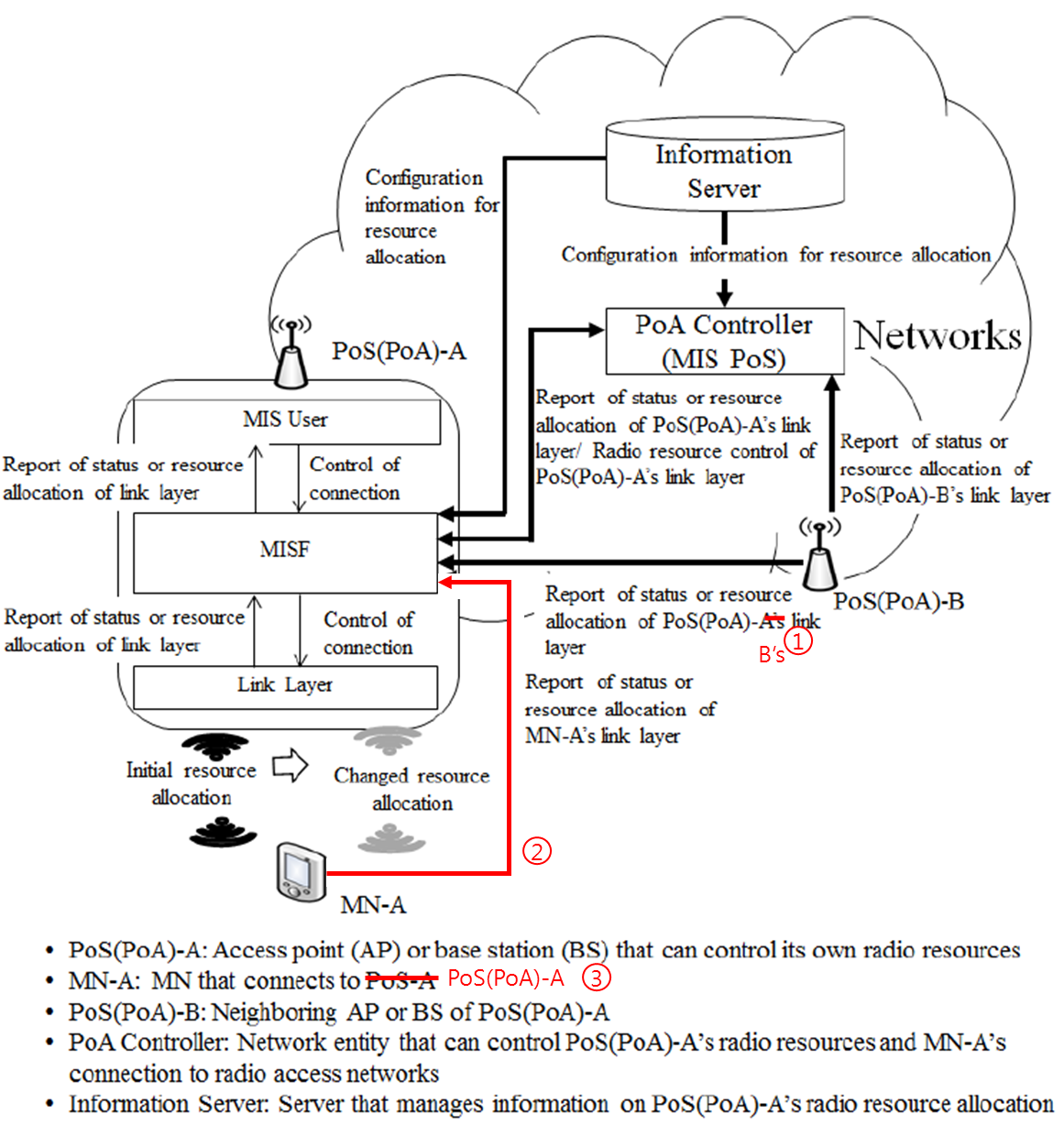 <Modified Figure 26>Comment and Proposed Remedy on Radio Resource Management of IEEE P802.21.1/D04 DraftComment and Proposed Remedy on Radio Resource Management of IEEE P802.21.1/D04 DraftComment and Proposed Remedy on Radio Resource Management of IEEE P802.21.1/D04 DraftComment and Proposed Remedy on Radio Resource Management of IEEE P802.21.1/D04 DraftComment and Proposed Remedy on Radio Resource Management of IEEE P802.21.1/D04 DraftDate:  2016-09-10Date:  2016-09-10Date:  2016-09-10Date:  2016-09-10Date:  2016-09-10Author(s):Author(s):Author(s):Author(s):Author(s):NameAffiliationAddressPhoneemailHyunho Park,Hyeong-Ho LeeETRIhyunhopark@etri.re.kr,holee@etri.re.kr 